Ханты-Мансийский автономный округ-Югра, Березовский районМуниципальное бюджетное общеобразовательное учреждениеИГРИМСКАЯ СРЕДНЯЯ  ОБЩЕОБРАЗОВАТЕЛЬНАЯ ШКОЛА ИМЕНИ ГЕРОЯ СОВЕТСКОГО СОЮЗА СОБЯНИНА ГАВРИИЛА ЕПИФАНОВИЧАРабочая программа по предмету«Основы религиозных культур и светской этики»«Основы православной культуры»для обучающихся 4-ых классовИгрим 2023Пояснительная записка      Данная программа разработана для учащихся 4-ых классов муниципального бюджетного общеобразовательного учреждения Игримской средней общеобразовательной школы имени Героя Советского Союза Собянина Гавриила Епифановича.      Нормативно-правовой основой разработки и введения в учебный процесс общеобразовательных школ комплексного учебного курса «Основы религиозных культур и светской этики» является Приказ Министерства образования и науки Российской Федерации № 74 от  1 февраля 2012 г. о внесении изменений в федеральный базисный учебный план и примерные учебные планы для общеобразовательных учреждений Российской Федерации; Поручение Президента Российской Федерации от     2 августа 2009 г. (Пр-2009 ВП-П44-4632) и Распоряжение Председателя Правительства Российской Федерации от 11 августа 2009 г. (ВП-П44-4632).   Одна из актуальнейших в настоящее время проблем, которые решает общество, - это проблема духовно-нравственного воспитания и, в частности, тема введения курса «Основы православной культуры» в общеобразовательных учебных заведениях. Очевидно, что повышенный интерес к этой теме возник не случайно. Значительно возросло внимание к духовной стороне бытия человека и православной культуры в России. «Основы православной культуры» - это один из шести модулей учебного курса «Основы религиозных культур и светской этики».       В образовательном учреждении МБОУ Игримская СОШ №2 на основе образовательных, культурных и религиозных потребностей обучающихся и их родителей (законных представителей), а также возможностей организации образовательного процесса определён модуль учебного курса ОРКСЭ в 2014-2015 учебном году, предлагаемый для изучения: «Основы православной культуры».УМК входит в Федеральный базисный учебный план для общеобразовательных учреждений Российской Федерации; обеспечен учебником А.В. Кураева  «Основы религиозных культур и светской этики. Основы православной культуры»4-5 классы, Москва, «Просвещение» 2012 г.Программа адресована учащимся 4 классов; объём учебного времени, отводимого на изучение  – 1 час в неделю, всего 34 часа.   Рабочая программа реализуется с учетом программы воспитания обучающихся.Общая характеристика учебного курса:Цель комплексного учебного курса «Основы религиозных культур и светской этики» — формирование у младшего подростка мотиваций к осознанному нравственному поведению, основанному на знании культурных и религиозных традиций многонационального народа России и уважении к ним, а также к диалогу с представителями других культур и мировоззрений.Основные задачи учебного курса:• знакомство обучающихся с основами православной культуры;• развитие представлений младшего подростка о значении нравственных норм и ценностей для достойной жизни личности, семьи, общества;• обобщение знаний, понятий и представлений о духовной культуре и морали, полученных обучающимися в начальной школе, и формирование у них ценностно-смысловых мировоззренческих основ, обеспечивающих целостное восприятие отечественной истории и культуры при изучении гуманитарных предметов на ступени основной школы;• развитие способностей младших школьников к общению в полиэтничной и многоконфессиональной среде на основе взаимного уважения и диалога во имя общественного мира и согласия.Учебный курс создаёт начальные условия для освоения обучающимися российской культуры как целостного, самобытного феномена Мировой культуры; понимания религиозного, культурного многообразия и исторического, национально- государственного, духовного единства российской жизни.Освоение школьниками учебного содержания  модуля «Основы православной культуры»  должно обеспечить:• понимание значения нравственности, морально ответственного поведения в жизни человека и общества;• формирование первоначальных представлений об основах религиозных культур и светской этики;• формирование уважительного отношения к разным духовным и светским традициям;• знакомство с ценностями: Отечество, нравственность, долг, милосердие, миролюбие, и их понимание как основы традиционной культуры многонационального народа России;• укрепление средствами образования преемственности поколений на основе сохранения и развития культурных и духовных ценностей.Таким образом, задачей курса является ознакомление детей с основными религиозными понятиями, историей, праздниками и традициями Православной Церкви, раскрытие содержания и смысла православной культуры в нашем современном обществе.Учебный курс является культурологическим и направлен на развитие у школьников 10—11 лет представлений о нравственных идеалах и ценностях, составляющих основу религиозных и светских традиций, на понимание их значения в жизни современного общества, а также своей сопричастности к ним.Основные культурологические понятия учебного курса — «культурная традиция», «мировоззрение»,  «духовность (душевность) и «нравственность» — являются объединяющим началом для всех понятий, составляющих основу курса (религиозную или нерелигиозную).Новый курс призван актуализировать в содержании общего образования вопрос совершенствования личности ребёнка на принципах гуманизма в тесной связи с религиозными и общечеловеческими ценностями. Курс должен сыграть важную роль как в расширении образовательного кругозора учащегося, так и в воспитательном процессе формирования порядочного, честного, достойного гражданина.Основной принцип, заложенный в содержании курса, — общность в многообразии, многоединство, поликультурность, — отражает культурную, социальную, этническую, религиозную сложность нашей страны и современного мира.Общая духовная основа многонационального народа России формируется исторически и основывается на ряде факторов:• общая историческая судьба народов России;• единое пространство современной общественной жизни, включающее развитую систему межличностных отношений, налаженный веками диалог культур, а также общность социально-политического пространства.          При изучении комплексного учебного  курса «Основы религиозных культур и светской этики» предполагается  интеграция с предметами   «Литература», «Музыка», «История», «Изобразительное искусство».Используемые методы, технологии, приёмы обучения и воспитанияТехнологии диалогового взаимодействия:-технология рефлексивного чтения;-технология обсуждения проблем; -технология взаимного обмена заданиями.Познавательно-исследовательские методы: -беседа-распознавание;-диалог-сравнение;-исследовательский проект.Методы обратной связи: -интерпретация; -загадки-притчи; -проблемная пресс-конференция;- разговор с замещённым собеседником.Игровые и деятельностные методы: -игра-испытание;- ролевая игра;- продуктивный труд.Формы обученияКлассно-урочные занятия.Групповая форма обучения.Внеклассные занятия – классные семейные праздники.   В ходе изучения курса предусмотрена презентация творческих работ учащихся на  основе изученного материала и освоение материала в деятельностной,  творческой форме. Экскурсии в храм Преображения Господня.Формы контроляОсновной формой контроля учащихся являются опросы, беседы, проверка рабочих тетрадей, тестирование, подготовка и презентация проекта. По предмету оценки не выставляются. Формы контроля и возможные варианты его проведения: - индивидуальный       контроль    (контроль   учителем),- устный    опрос,  -домашняя     работа (поисковая,      творческая), -  самостоятельная    работа   (воспроизводящая; вариативная;  эвристическая).ПЛАНИРУЕМЫЕ РЕЗУЛЬТАТЫ Личностные результаты:- формирование основ российской идентичности, чувства гордости за свою Родину;- развитие самостоятельности и личной ответственности за свои поступки;- развитие этических чувств;- воспитание доброжелательности и эмоционально-нравственной отзывчивости;- развитие навыков сотрудничества с взрослыми и сверстниками в разных социальных ситуациях;-наличие мотивации к труду, работе на результат, бережному отношению к материальным и духовным ценностям.Метапредметные результаты:- формировать умение планировать, контролировать и оценивать учебные действия;- адекватное использование речевых средств и средств информационно-коммуникационных технологий;- осуществлять информационный поиск;- овладение навыками смыслового чтения текстов различных стилей и жанров;Предметные результаты:- знание, понимание и принятие ценностей: Отечество, нравственность, долг, милосердие, миролюбие;- знакомство с основами религиозной морали;- формирование первоначальных представлений о религиозной культуре и её роли в истории и современности России;- осознание ценности нравственности и духовности в человеческой жизни.Требования к  уровню подготовки учащихся На уроках по основам религиозных культур и светской этики (основы православной культуры) должны быть объяснены следующие понятия: религия, культура, православие, высшие нравственные ценности: добро, совесть, справедливость, раскаяние, милосердие, сострадание.       В результате обучения  в рамках этого модуля у учащихся должны сформироваться мотивации к уважению своих собственных культурных и религиозных традиций, а также к уважительному диалогу с представителями других культур и мировоззрений, знания истории Отечества, истории православной культуры, адекватная оценка собственного поведения и поведения товарищей. К концу учебного года учащиеся должны:Содержание тем учебного курса ОРКСЭ Основы православной культурыКоличество часов на изучение программы           34Количество часов в неделю                                      1Основные содержательные линии рабочей программы представлены следующими разделами (темами):        Россия — наша Родина.        Введение в православную духовную традицию. Особенности восточного христианства. Культура и религия. Во что верят православные христиане. Добро и зло в православной традиции. Золотое правило нравственности. Любовь к ближнему. Отношение к труду.  Долг и ответственность. Милосердие и сострадание. Православие в России. Православный храм и другие святыни. Символический язык православной культуры: христианское искусство (иконы, фрески, церковное пение, прикладное искусство), православный календарь. Праздники. Христианская семья и её ценности.       Любовь и уважение к Отечеству. Патриотизм многонационального и многоконфессионального народа России.                             Тематическое планированиеБлок 1. Введение. Духовные ценности и нравственные идеалы в жизни человека иобщества (1 час)Блок 2. Основы православной культуры. (28 часов)Блок 3. Духовные традиции многонационального народа России (5 часов)Блоки 1 и 3 посвящены патриотическим ценностям и нравственному смыслу межкультурного и межконфессионального диалога как фактора общественного согласия. Уроки в рамках этих блоков проводятся для всего класса вместе. По желанию учителя возможно также проведение совместных завершающих уроков в блоке 2, связанных с презентациями творческих проектов учащихся. Блок 3 – итоговый, обобщающий и оценочный. Предусматривает подготовку и презентацию творческих проектов на основе изученного материала. Проекты могут быть как индивидуальными, так и коллективными. На презентацию проектов приглашаются родители. В ходе подготовки проекта учащиеся получают возможность обобщить ранее изученный материал, освоить его еще раз, но уже в активной, творческой, деятельностной форме. В ходе презентации проектов все учащиеся класса получают возможность ознакомиться с основным содержание всех 6 модулей, узнать о других духовных и культурных традициях России от своих одноклассников.Учебно–тематическое планирование уроков по предмету ОРКСЭОсновы православной культурыпо учебнику А.В. Кураева  «Основы религиозных культур и светской этики. Основы православной культуры»4-5 классы, Москва, «Просвещение» 2012 г.Всего 34 часа (1 раз в неделю)МАТЕРИАЛЬНО-ТЕХНИЧЕСКОЕ ОБЕСПЕЧЕНИЕ КУРСАРеализация обозначенной цели курса ставит перед учителем задачи, решения которых можно добиться при соответствующем материально-техническом обеспечении.для изучения курса «Основы религиозных культур и светской этики» должны быть в наличии следующие  объекты и средства материально-технического обеспечения:• оборудование: ученические толы и стулья по количеству учащихся, учительский стол, шкафы для хранения учебных пособий, дидактических материалов и пр., настенные доски для вывешивания иллюстративного материала;• технические средства обучения (предметы и устройства, которые выполняют информационную, управляющую, тренирующую, контролирующие функции в учебно-воспитательном процессе):— классная доска с набором приспособлений для крепления таблиц, картинок;— демонстрационное оборудование, предназначенное для одновременной демонстрации изучаемых объектов и явлений группе обучаемых и обладающее свойствами, которые позволяют видеть предмет или явление (компьютер/компьютеры, телевизор, музыкальный центр, включающий в себя устройство для воспроизведения аудиокассет, СD  и DVD , мультипроектор, диапроектор, экспозиционный экран и др.);- вспомогательное оборудование и устройства, предназначенные для обеспечения эксплуатации учебной техники, удобства применения наглядных средств обучения, эффективной организации проектной деятельности, в том числе принтер, сканер, фото и видеотехника (по возможности) и др.;• экранно-звуковые пособия, передающие содержание образования через изображение, звук, анимацию и кинестику:электронное пособие к каждому модулю курса «Основы религиозных культур и светской этики»;дополнительные мультимедийные (цифровые) образовательные ресурсы, интернет-ресурсы, аудиозаписи, видеофильмы, слайды, мультимедийные презентации, тематически связанные с содержанием курса;• библиотечный фонд (книгопечатная продукция):учебно-методические комплекты, обеспечивающие изучение/преподавание учебного курса «Основы религиозных культур и светской этики»  (комплексная программа, учебные пособия для учащихся, методическая/справочная литература для учителя и — нормативные документы, регламентирующие взаимоотношения государства и религиозных организаций, а также отражающие правовые основы изучения в учреждениях системы общего образования основ религиозных культур и светской этики;— специальные дополнительные пособия для учителей и литература, предназначенная для оказания им информационной и методической помощи (учебники по религиоведению, культурологии, книги для учителя по истории, обществознанию, мировой художественной культуре, истории религий, окружающему миру, литера туре и др.);научно-популярные книги, содержащие дополнительный познавательный материал развивающего характера  по различным темам курса;хрестоматийные материалы, включающие тексты художественных произведений, тематически связанные с содержанием курса;документальные источники (фрагменты текстов исторических письменных источников, в том числе и религиозных, дающих целостное представление об историческом развитии религий мира);энциклопедическая и справочная литература (философские и религиоведческие словари, справочники по теории и истории религий, биографии религиозных деятелей и значимых персоналий и др.);— религиозная литература (рассказы для детей о священных книгах);— художественные альбомы, содержащие иллюстрации к основным разделам курса;• печатные пособия, в том числе картографические издания, иллюстративные материалы.Список литературы:Основы духовно-нравственной культуры народов России. Основы религиозных культур и светской этики. Книга для учителя. 4-5 классы: справочные материалы для общеобразовательных учреждений /под редакцией В.А.Тишкова, Т.Д.Шапошниковой. /.- М.:  Просвещение, 2012Электронное приложение к учебному пособию А.В.Кураева. Основы религиозных культур и светской этики. Основы православной культуры. 4-5.Дополнительные мультимедийные (цифровые) образовательные ресурсы, интернет–ресурсы, аудиозаписи, видеофильмы, мультимедийные презентации, тематически связанные с содержанием курса.Энциклопедическая и справочная литератураОсновы религиозных культур и светской этики. Книга для родителей/ Данилюк А.Я М.: Просвещение, 2012. Концепции духовно-нравственного развития и воспитания личности гражданина России. [А.Я.Данилюк, А.М.Кондаков, В.А.Тишков] – М.Просвещение, . 7.Ресурсы школьной библиотеки и методического кабинета8. Интернет-ресурсы для подготовки творческих работ:http://lib.pstgu.ru/icons/,  http://pravolimp.ru	http://zakonbozhiy.ru, http://azbyka.ru/tserkov/ПриложениеТемы творческих работ и проектов. «Как я понимаю православие», «Значение религии в жизни человека и общества», «Памятники религиозной культуры (в моем городе, селе)» и т.д.  «Мое отношение к миру», «Мое отношение к людям», «Мое отношение к России», «С чего начинается Родина», «Герои России», «Вклад моей семьи в благополучие и процветание Отечества (труд, ратный подвиг, творчество и т.п.)», «Мой дедушка – защитник Родины», «Мой друг»,  и т.д.         Знать / понимать             Уметь.          Применять.Знать историю возникновения и распространения православной культуры. Что такое духовный мир человека, культурные традиции и для чего они существуют. Знать основные содержательные составляющие священных книг. Знать строение храма.Что такое икона и чем она отличается от картины. Понятие православный календарь его символы, святых, праздники. Знать развитие православной культуры в истории России.Умение слушать собеседника, вести  диалог. Уметь описывать различные явления православной духовной традиции и культуры. Уметь приводить примеры явлений православной традиции и светской культуры и сравнивать их.  Уметь владеть логическими действиями анализом, синтезом, сравнением, обобщением, классификацией. Умение осуществлять информационный поиск для выполнения учебной задачи.Применять  полученные знания в повседневной жизни, в социокультурном обществе. Устанавливать взаимосвязь между религиозной культурой и поведением людей. Излагать мнение по поводу значения православной культуры в жизни людей и общества. Анализировать жизненные ситуации, выбирать нравственные формы поведения, сопоставляя их с нормами религиозной культуры.Разделы Кол-во часовБлок 1Введение. Духовные ценности и нравственные идеалы в жизни человека и общества.1 часБлок 2Основы православной культуры28 часовБлок 3Духовные традиции. многонационального народа России.5 часовВсегоВсего34 часа№ Тема урокаСредства наглядности. Использование ИКТ№ Тема урокаСредства наглядности. Использование ИКТРоссия - наша РодинаВыставка книг о России, флаг, герб, карта, портреты государственных деятелей, героев России, презентации «РОССИЯ - НАША РОДИНА», «С чего начинается Родина», Культура и религияФотографии и изображения православных храмов, репродукции картин: К. Юон «Купола и ласточки», А. Рябушкин «Семнадцатый век. Женщины в церкви»Человек и Бог в православииИллюстрации  икон (Троица, Спас и др.), церковная  музыка Hallelujah Г.Ф. Гендель. Оратория Мессия
Ария короля Рене. Опера Иоланта. П. Чайковский
Слава Богу за все Чуют правду. Ария Сусанина. М. ГлинкаПравославная молитваМолитва «Отче наш», «Отче наш». Кедров-отец, «Отче наш» Д. БортнянскийБиблия и ЕвангелиеИллюстративный материал-фотография книги Священного Писания, фотография Храма Христа СпасителяПроповедь ХристаСимволы веры, фотографии святых мест, репродукции картинХристос и Его КрестИзображение православного Креста ПасхаВидео: «Пасха. Пасхальные обычаи» Православное учение о человекеАудио: Ария князя Игоря. Опера А. Бородина «Князь Игорь»Понятия «совесть» и «раскаяние» в православиимультимедиа проектор, слайд со словарными определениями слов добро, зло, грех, совесть, репродукция картины Рембрандта «Возвращение блудного сына ЗаповедиПрезентация «10 Заповедей», Аудио: Дорога добра, М. Минков, Ю. Энтин. Дорога добраМилосердие и состраданиеИллюстрация «Христос в образе нищего у ворот монастыря. Фрески церкви Успения на Волотовом поле. XIV в.»Золотое правило этики Репродукция картины В.Д. Поленова «Христос и грешница»ХрамВидео: «Храм и его устройство. ИконаВидео: «О святых иконах»Библиотека: Образ Богоматери Символика иконы, Символика цвета в иконеТворческие работы учащихсяПодведение итоговТворческие работы детейКак христианство пришло на Русьгеографическая карта, мультимедиа проектор, иллюстрации: храм Софии в Константинополе, памятник Владимиру в Киеве, икона Крещения Христа, картина Виктора Васнецова «Крещение Руси»Подвигмультимедиа проектор, Эл. пособие «Основы религиозных культур и светской этики. Основы православной культуры»Заповеди блаженствамультимедиа проекторЭл. пособие, Евангелие, БиблияЗачем творить добро?мультимедиа проекториллюстрации: «Мучения апостола Петра» Микеланджело Караваджо, «Мучения апостола Андрея» Рибера Хусепе.Чудо в жизни христианинаЭл. пособие, иллюстрацииВладимирская Богоматерь , Владимирская Богоматерь. ФрагментПравославие в Божием судеТаинство ПричастияЭл. пособие, иллюстрации: «Леонардо да Винчи. Тайная вечеря, 1495—1497», «Гюстав Доре. Тайная вечеря»МонастырьЭл. пособие, иллюстрации «Успенский собор», «Колокольня», презентация «Монастыри»Отношение христианина к природеЭл. пособие, иллюстрации:Христианская семьяЭл. пособие, иллюстрации: «Павел Федотов. Сватовство майора. Государственная Третьяковская Галерея»,»Защита ОтечестваЭл. пособие, иллюстрации: «Памятник Петру I. Санкт-Петербург»Христианин в трудеЭл. пособие, иллюстрация: «Питер Брейгель Старший. Вавилонская башня. XVI в.»Любовь и уважение к ОтечествуЭл. пособие, символика России, карта России, иллюстрация «Могила Неизвестного Солдата и Вечный Огонь», презентацияТворческие работы учащихсяТворческие работы учащихся33Итоговая презентация творческих проектов учащихсяТворческие работы детей34Подведение итогов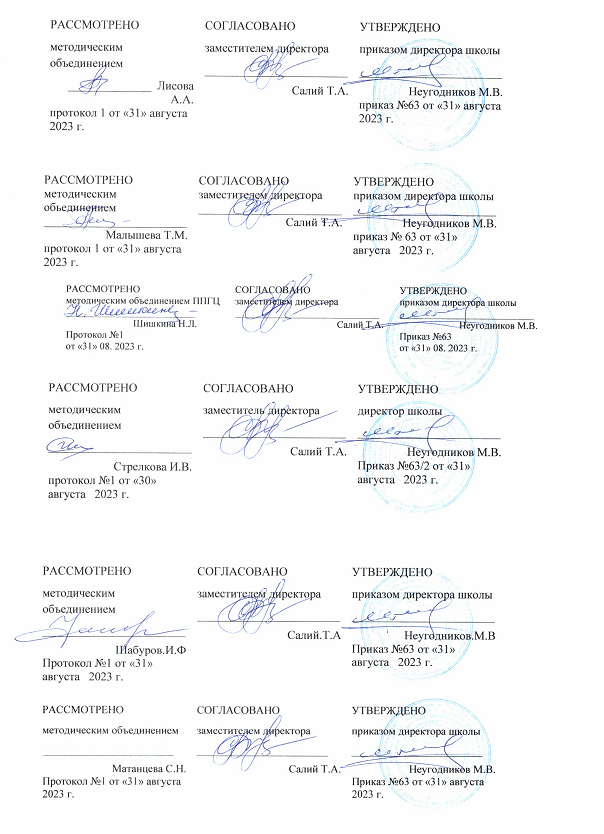 